Карточка 3Карточка 3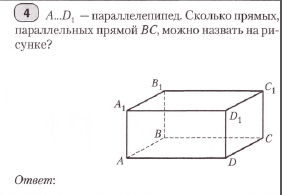 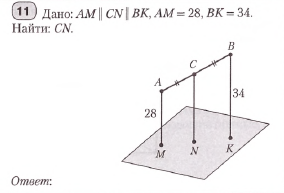 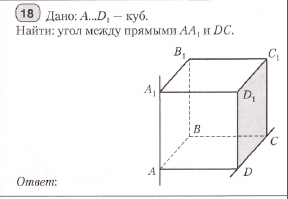 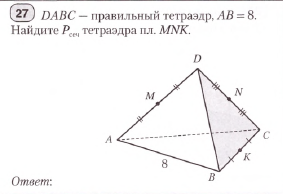 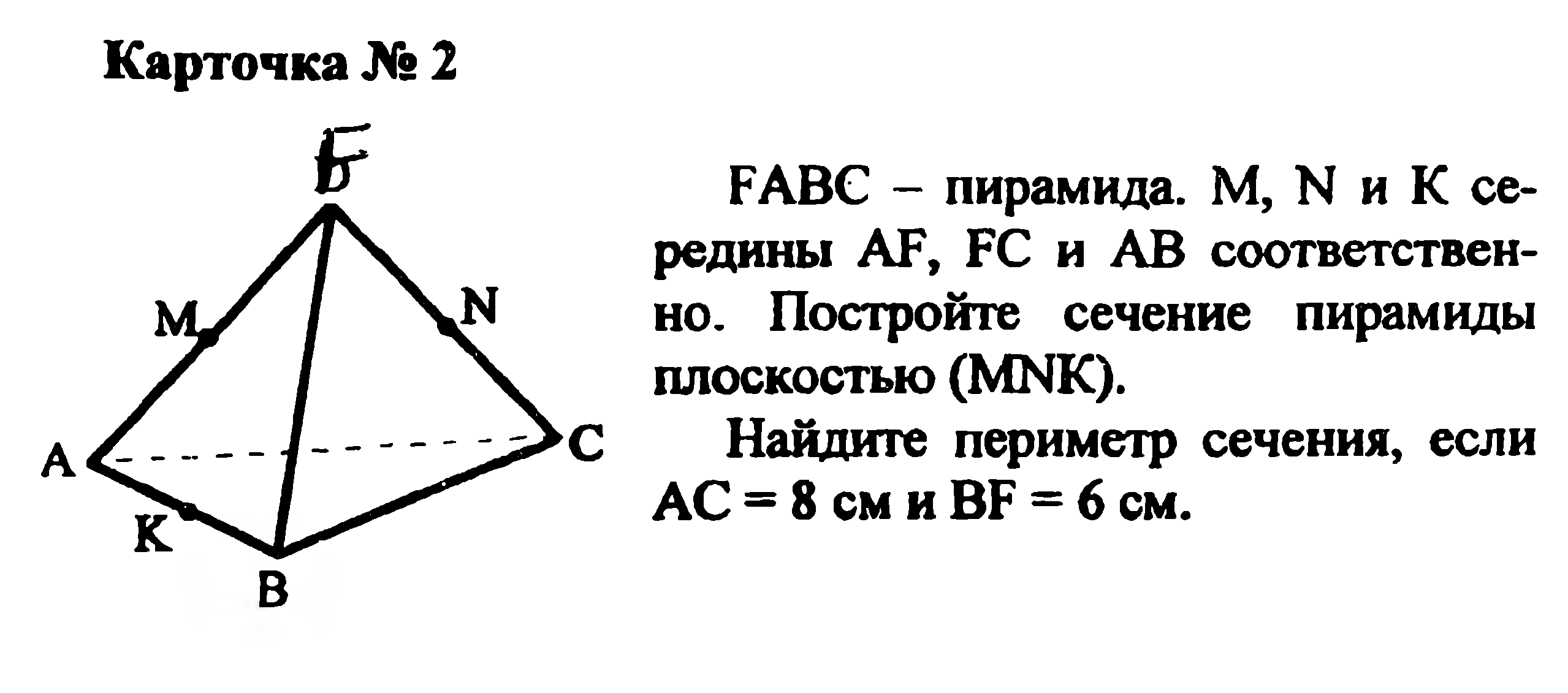 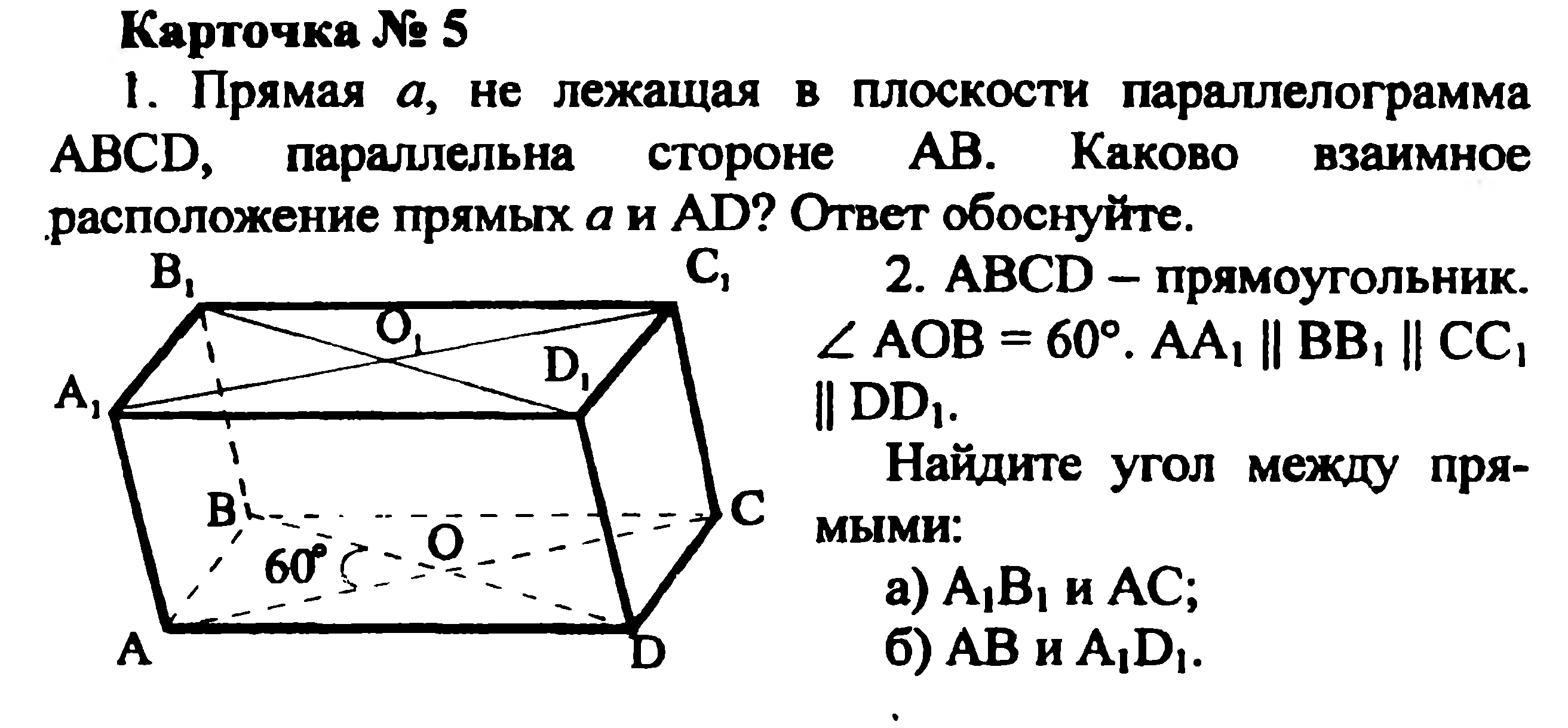 